Comité intergouvernemental de la propriété intellectuelle relative aux ressources génétiques, aux savoirs traditionnels et au folkloreTrentième sessionGenève, 30 mai – 3 juin 2016Projet d’ordre du jourétabli par le SecrétariatOuverture de la sessionAdoption de l’ordre du jour
Voir le présent document et les documents WIPO/GRTKF/IC/30/INF/2 et WIPO/GRTKF/IC/30/INF/3.Adoption du rapport de la vingt-neuvième session
Voir le document WIPO/GRTKF/IC/29/8 Prov.2.Accréditation de certaines organisations
Voir le document WIPO/GRTKF/IC/30/2.Rapport sur le Séminaire sur la propriété intellectuelle et les ressources génétiques 
(26 et 27 mai 2016)
Voir le document WIPO/GRTKF/IC/30/INF/11.Participation des communautés autochtones et localesActualités concernant l’utilisation du Fonds de contributions volontaires
Voir les documents WIPO/GRTKF/IC/30/3, WIPO/GRTKF/IC/30/INF/4 et WIPO/GRTKF/IC/30/INF/6.Constitution du Conseil consultatif chargé d’administrer le Fonds de contributions volontaires
Voir le document WIPO/GRTKF/IC/30/3.Note d’information à l’intention du Groupe d’experts des communautés autochtones et locales
Voir le document WIPO/GRTKF/IC/30/INF/5.Ressources génétiquesDocument de synthèse concernant la propriété intellectuelle relative aux ressources génétiques
Voir le document WIPO/GRTKF/IC/30/4.Liste indicative des questions en suspens concernant la propriété intellectuelle relative aux ressources génétiques
Voir le document WIPO/GRTKF/IC/30/5.	Recommandation commune concernant les ressources génétiques et les savoirs traditionnels qui y sont associés
Voir le document WIPO/GRTKF/IC/30/6.Recommandation commune concernant l’utilisation de bases de données pour la protection défensive des ressources génétiques et des savoirs traditionnels qui y sont associés
Voir le document WIPO/GRTKF/IC/30/7.Proposition de mandat pour l’étude du Secrétariat de l’OMPI sur les mesures visant à éviter la délivrance de brevets indus et sur le respect des systèmes existants d’accès et de partage des avantages
Voir le document WIPO/GRTKF/IC/30/8.Glossaire des principaux termes relatifs à la propriété intellectuelle, aux ressources génétiques, aux savoirs traditionnels et aux expressions culturelles traditionnelles
Voir le document WIPO/GRTKF/IC/30/INF/7.Ressources disponibles sur le site Web de l’OMPI consacré aux savoirs traditionnels, aux expressions culturelles traditionnelles et aux ressources génétiques
Voir le document WIPO/GRTKF/IC/30/INF/8.Liste de références pour les ressources concernant les savoirs traditionnels, les expressions culturelles traditionnelles et les ressources génétiques
Voir le document WIPO/GRTKF/IC/30/INF/9.Étude technique des principales questions relatives à la propriété intellectuelle dans les projets d’instruments de l’OMPI sur les ressources génétiques, les savoirs traditionnels et les expressions culturelles traditionnelles réalisée par le professeur James Anaya 
Voir le document WIPO/GRTKF/IC/30/INF/10.Questions diversesClôture de la session[Fin du document]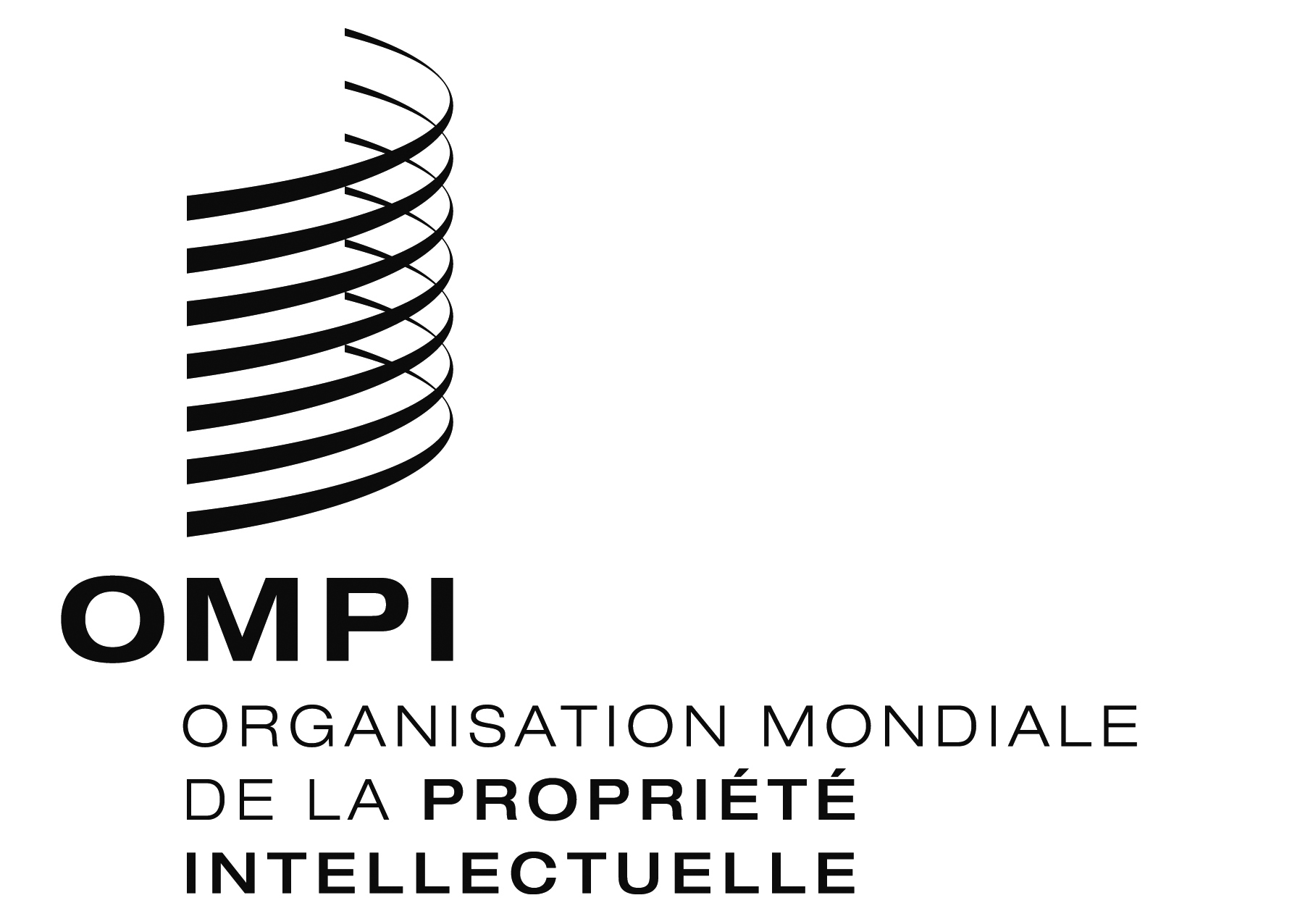 FWIPO/GRTKF/IC/30/1 Prov.2WIPO/GRTKF/IC/30/1 Prov.2WIPO/GRTKF/IC/30/1 Prov.2ORIGINAL : anglaisORIGINAL : anglaisORIGINAL : anglaisDATE : 25 avril 2016DATE : 25 avril 2016DATE : 25 avril 2016